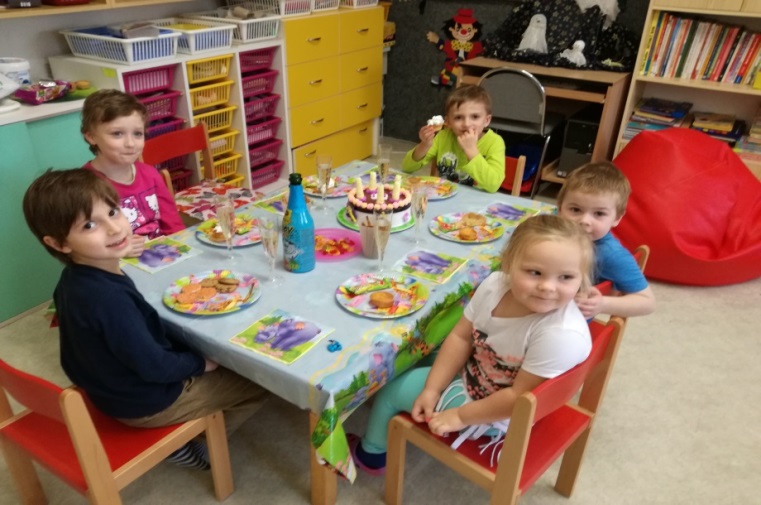 Ve školce si hrajeme,                         ale také slavíme… Dobroty si uvaříme,   pak si na nich  pochutnáme…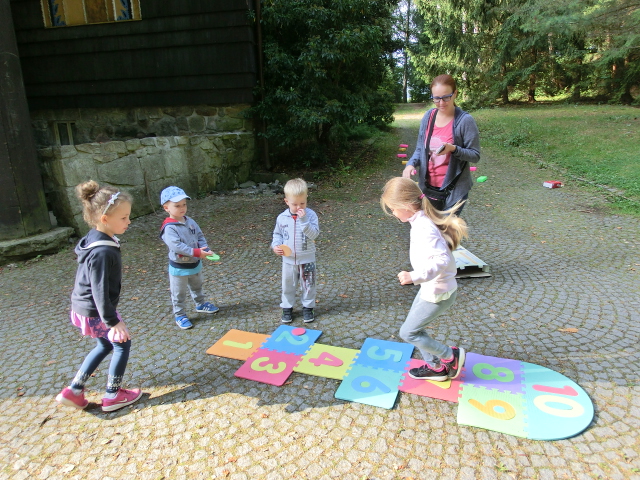 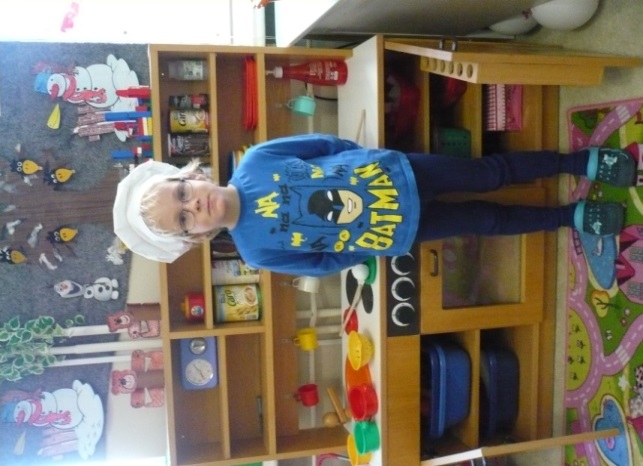 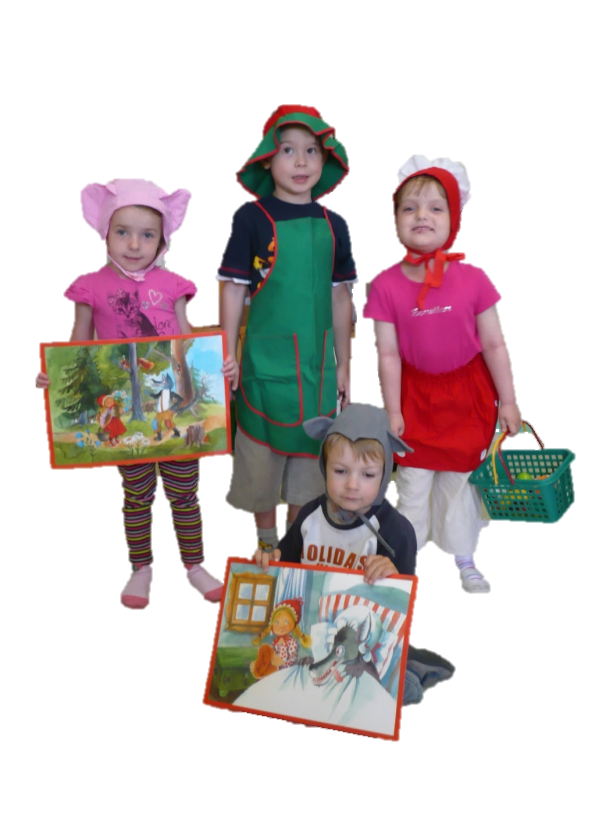 Ať jsme zdraví celý rok, setkáme se napřesrok. Už se na to těšíme,  ale teď se loučíme…Adresa: ZŠ a MŠ při lázních, Velké Losiny   Lázeňská 240Velké Losiny 788 15Kontakty: Ředitelka školy: 774 424 700Zástupkyně ředitelky: 774 424 701E-mail: zs.lazne.losiny@seznam.czWeb: www.spec-zs.cz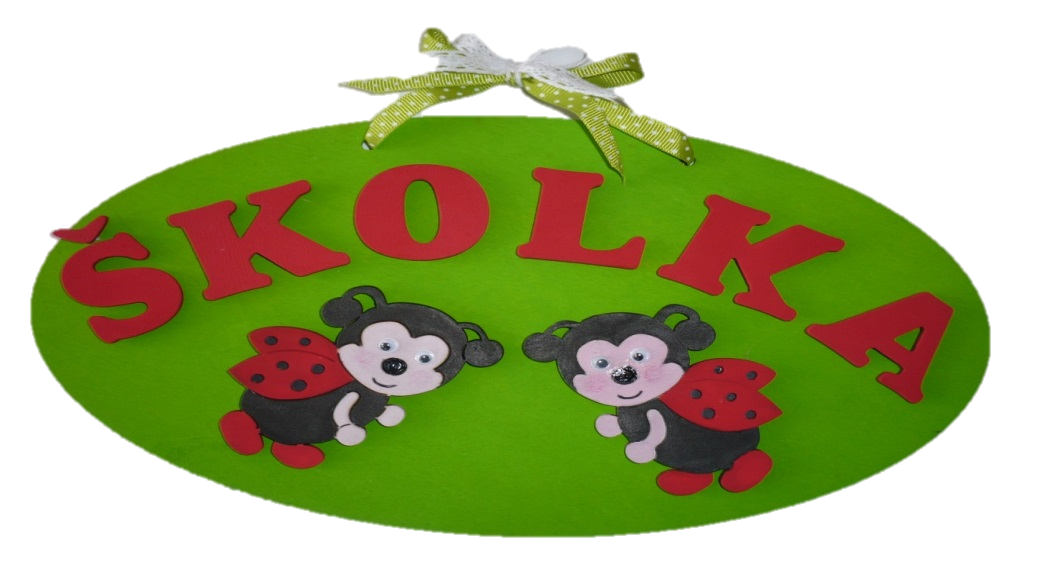 VÍTEJTE V MATEŘSKÉ ŠKOLE…Mateřská škola při lázních Velké Losiny, je součástí základní školy.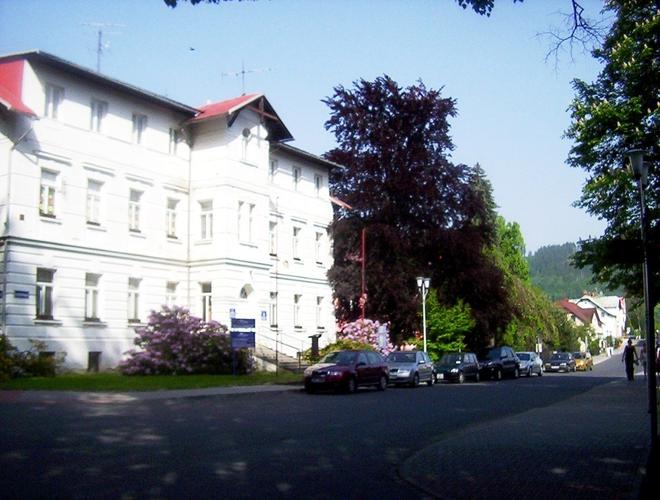 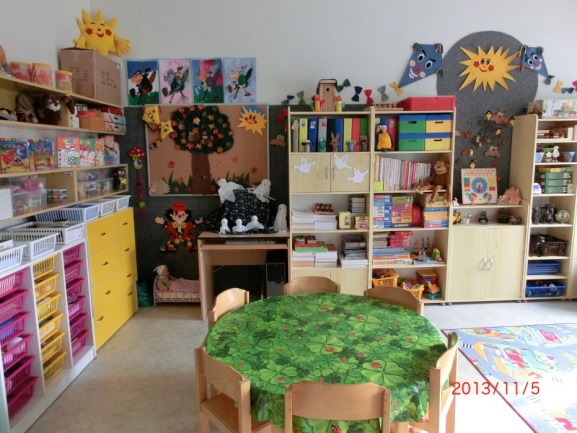                                                                                 Budova knížecíMateřská škola je nepostradatelnou součástí v rámci komplexní rehabilitační péče o dítě v lázních. V rámci MŠ je účelově vybavena místnost na pavilonu Knížecí. Materiální vybavení, bohaté a pestré množství hraček a poznávacích pomůcek slouží dětem k zábavnému vyplnění volného času i poznávání světa a přípravě do života. Děti pracují dle ŠVP pro MŠ „Také já chci chodit do školky“ přizpůsobeného našim podmínkám. Cílem práce v MŠ je, aby děti od útlého věku získávaly přiměřenou fyzickou, psychickou i sociální samostatnost důležitou pro jeho další rozvoj.V MŠ je zařazeno až 8 dětí. Učitelka MŠ se zákonnými zástupci, které doprovází děti v lázních, úzce spolupracuje. Umožňuje jim návštěvu MŠ, aby poznaly své dítě v novém prostředí a vytvořily si obrázek o tom, jak o jejich děti pečujeme. Podle nového školského zákona se snažíme při zařazování upřednostňovat děti, které mají rok před školní docházkou. Po ukončení pobytu si děti odvážejí výsledky své práce v MŠ (výkresy, výrobky z papíru a různých materiálů), aby jim byly upomínkou na dobu pobytu v léčebně. Ani zde se nezapomíná na oslavy narozenin, svátků.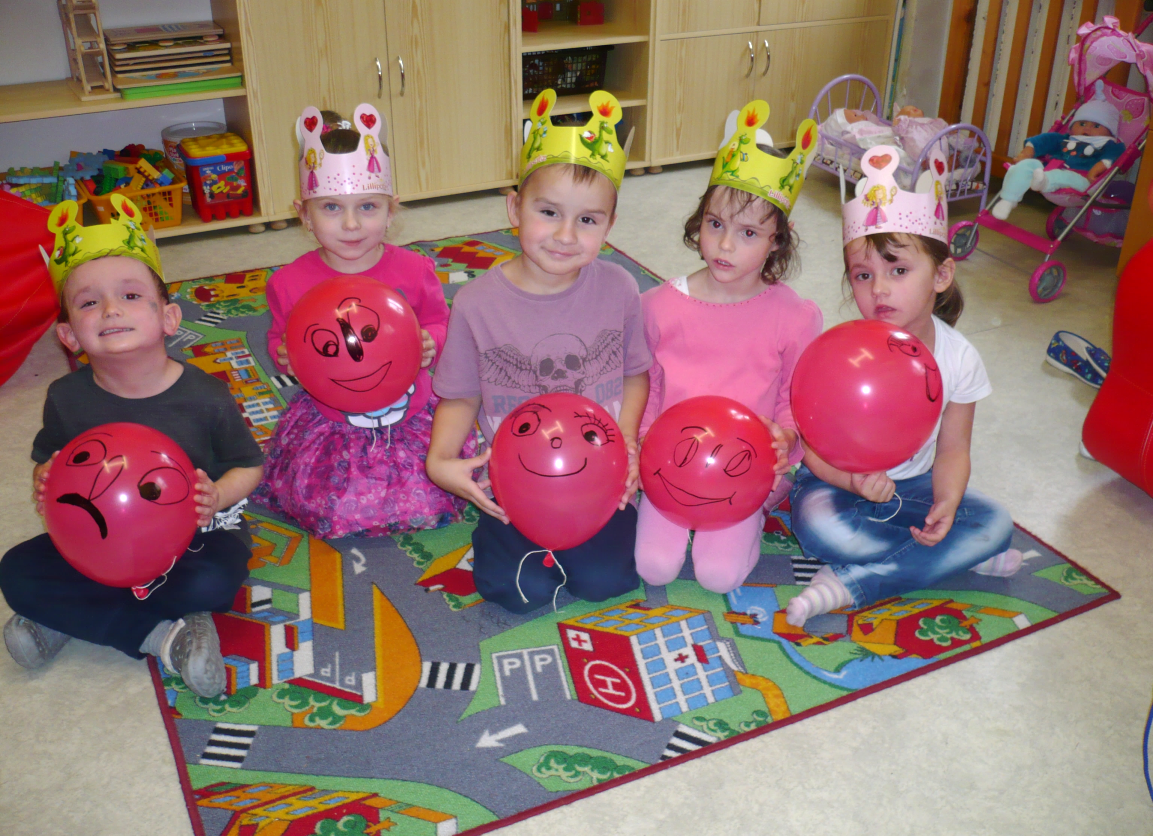 POKYNY PRO RODIČE ( ZÁKONNÉ ZÁSTUPCE ) DĚTÍ, KTERÉ NAVŠTĚVUJÍ NAŠI MATEŘSKOU ŠKOLU:MŠ je součástí léčebného procesu v lázních a děti ji mohou navštěvovat v době mezi jednotlivými proceduramiPři příjmu do MŠ odevzdá rodič ( zákonný zástupce ) VSTUPNÍ DOTAZNÍKZákonný zástupce informuje učitelku MŠ o zdravotním stavu a omezení, které dítě má, a které je nutné zohlednit při činnostech v MŠDo MŠ si dítě přinese obuv na přezutí a malou ( zdravou ) svačinkuPokud si dítě nepřinese svoje pití, poskytne mu učitelka MŠ pitnou voduV létě si děti přinesou čepici, chránící proti slunečnímu záření, a brýle Činnosti v MŠ probíhají dle denního harmonogramu a jsou přizpůsobeny zdravotnímu stavu a věkovým dovednostem dětíZákonní zástupci jsou předem seznámeni s činnostmi a aktivitami, které budou v MŠ probíhatDěti, které oslaví v době pobytu svátek nebo narozeniny, dostanou malý dárek a po domluvě se zák. zástupci můžeme uspořádat oslavu v MŠZe školky si děti odnesou SPOLEČNOU FOTOGRAFII a všechny svoje výtvarné práceNa památku si odvážejí ŠKOLNÍ ČASOPIS, který vychází v každém turnusuFotografie i časopis jsou hrazeny z fondu SDRUŽENÍ PRAMÍNEKPříspěvky jsou dobrovolné a za každou částku předem DĚKUJEMEPeníze jsou využívány pouze pro Vaše dětiPři odchodu vyplní zákonný zástupce krátký dotazník, ve kterém se může vyjádřit k činnostem mateřské školy a práci paní učitelkyBudeme velice rádi, když bude Vaše dítě ve školce spokojené a odveze si ty nejlepší zážitky a vzpomínky…